Pozdravljeni, sedmošolci, Najbrž spremljate dnevne novice in ste slišali, da se življenje zaenkrat še ne vrača v stare tirnice, tako da bomo tudi ta teden delali na daljavo. Pripravila sem vam razpored snovi, ki bi jo naredili pri urah slovenščine v tednu od 30. 3. do 3. 4. 2020. Kar sem vam v tem dokumentu označila z zeleno barvo, morate imeti prepisano v zvezku. PON, 30. 3. 2020             Predlog in sklon za njim            Rabo predloga s/z in k/h smo se učili že v 6. razredu, sedaj bomo to znanje še nekoliko dopolnili. Zapisala sem vam razlago snovi, ki jo prepišite v zvezek in si jo nekajkrat preberite. PREDLOGVčasih okoliščin ne moremo poimenovati s prislovom, ampak moramo uporabiti več besed – če se odpravimo proti domu, lahko rečemo, da smo se odpravili domov, toda ene same besede, s katero bi povedali, da smo se odpravili proti Ribnici, v slovenščini nimamo. Zato moramo reči: odpravljam se PROTI Ribnici ali DO Ribnice ali V Ribnico.Nepregibne besede, ki jih uporabljamo pred sam./besedno zvezo, da bi izrazili krajevno (pod vrhom), časovno (pred 2. SV), vzročno (zaradi vročine), načinovno razmerje (kot velike kamnite stene) ali medsebojno razmerje (z Ribničanom, mislim na tebe), so PREDLOGI.NA KAJ MORAMO BITI POZORNI, KO UPORABLJAMO PREDLOGE?Za predlogi moramo večinoma uporabiti samostalnike v točno določenem sklonu. To pomeni, da predlog določa sklon samostalnika, pred katerim stoji. Nekateri predlogi pa se vežejo z različnimi skloni. Toda s tem sporočamo tudi različne podatke oz. odgovarjamo na različna vprašanja. Npr. Zavili smo na makadamsko cesto. (Kam?); Znašli smo se na makadamski cesti. (Kje?)KAM GREMO IN OD KOD SE VRAČAMO?V odgovorih na vprašanja KAM? in OD KOD? uporabljamo različne pare predlogov, npr.:PONOVI RABO PREDLOGA S/Z IN K/H (6. r.)Predloge, ki so sestavljeni iz enega samega glasu in ne vsebujejo samoglasnika, pri govoru izgovarjamo skupaj z naslednjo besedo (z mamo).SRE, 1. 4. 2020                         Predlog - vajeDanes boste utrjevali znanje o rabi predlogov. V DZ na straneh 17-21 rešite 3., 4., 5., 6., 7., 8. in 9. nalogo.Uspešno reševanje vam želim.  Če česa ne razumete, mi pišite.REŠITVE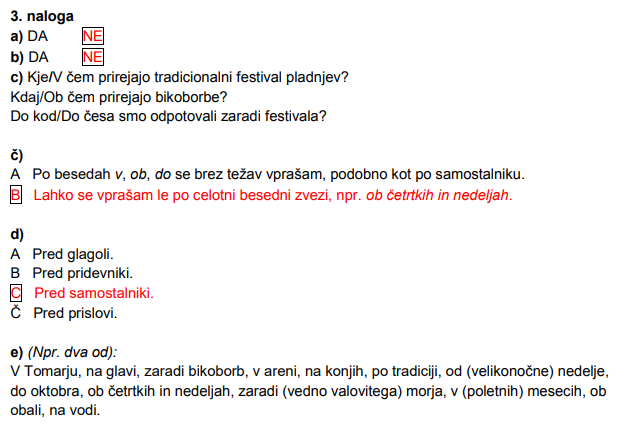 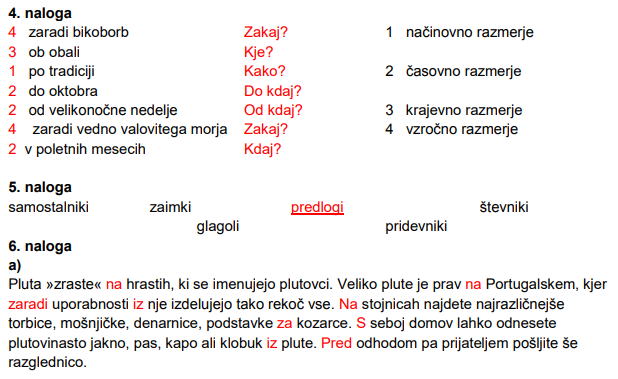 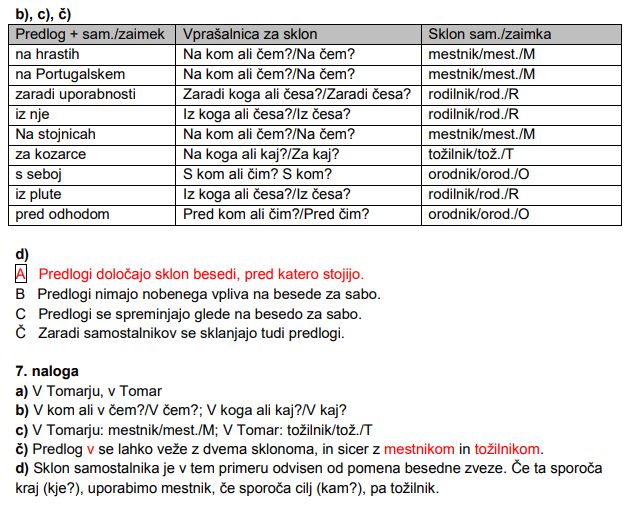 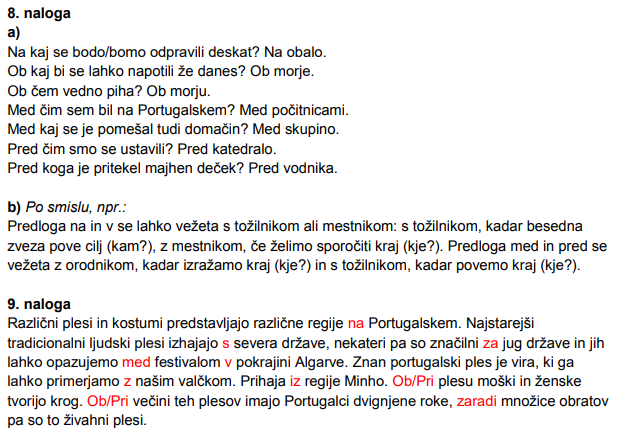 ČET, 2. 4. 2020                        SeznamSeznam smo se učili pisati že v 6. razredu. Poiščite snov v lanskem zvezku in preberite, kaj smo zapisali. Nato prepišite v zvezek kratko razlago.SEZNAMJe vrsta besedila, ki ga NE beremo v celoti, vendar v njem iščemo želene podatke.Obstaja več seznamov – vozni red, jedilnik, TV-spored, seznam dogodkov, redovalnica, preglednice s podatki …V seznamu morajo biti podatki zapisani urejeno, kratko, pregledno, zato v njem tudi informacijo, ki jo iščemo, najdemo prej kot v običajnem besedilu.Za vajo rešite naloge v DZ na str. 26 in 27.REŠITVE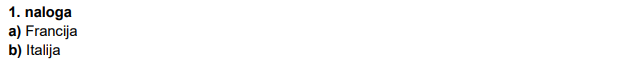 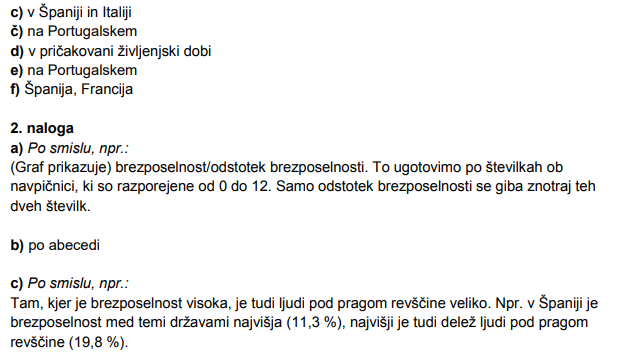 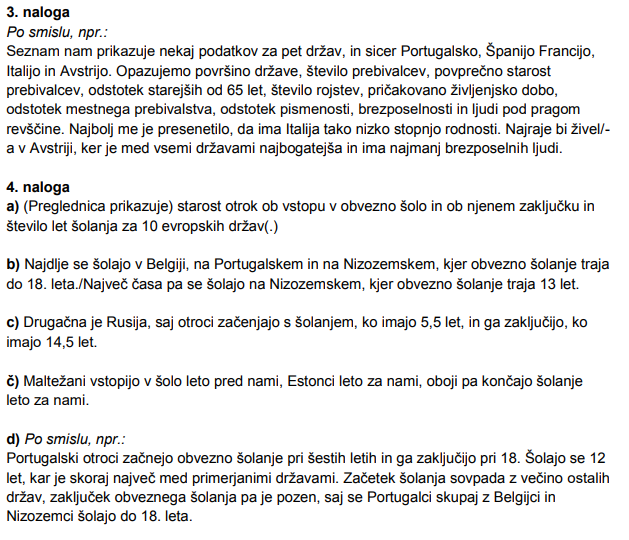 PET, 3. 4. 2020                  Utrjevanje znanja - zaimkiDanašnjo uro bomo namenili utrjevanju … Rešite delovni list, ki ga najdete v šolski e-učilnici pod naslovom dopolnilni pouk slovenščina in mi ga, takoj ko ga rešite, pošljite v pregled (marija.lampret@sola.velike-lasce.si). Lahko vaje natisnete, rešite in pošljete fotografijo, lahko pa rešitve vpisujete kar v delovni list in mi ga pošljete. V kolikor kdo zaradi kakršnihkoli tehničnih težav tega ne more storiti, naj mi to sporoči!Preverjanje rešujte samostojno, brez pomoči zapiskov, da boste tako vi kot jaz dobili realno povratno informacijo o usvojenem znanju. Pa je še en teden za nami. Upam, da ste še vsi zdravi in da se imete lepo.Lep pozdravMojca LampretPREDLOGSAMOSTALNIKSKLONpri, ob, vhiši, cesti, dvoranimestnikk, protisestri, Ribnicidajalnikza, na, čezhišo, morje, hribtožilnikDVOJICA PREDLOGOVKAM?OD KOD?na – z/sna morje, na goro, na Ptujz morja, z gore, s Ptujav – izv gozd, v hišo, v Ljubljanoiz gozda, iz hiše, iz Ljubljanek – odk prijatelju, k poukuod prijatelja, od pouka